2023 RIVER PLACE LIMITED DISTRICT RECYCLE CALENDAR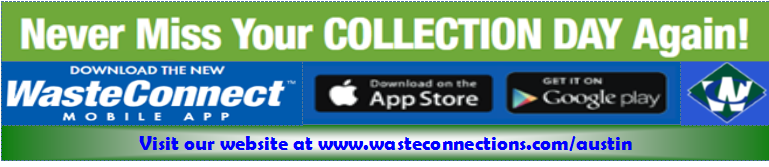 January 2023January 2023January 2023January 2023January 2023January 2023January 2023January 2023February 2023February 2023February 2023February 2023February 2023February 2023February 2023March 2023March 2023March 2023March 2023March 2023March 2023March 2023April 2023April 2023April 2023April 2023April 2023April 2023April 2023April 2023SMMTWTFSSMTWTFSSMTWTFSSMTWTFS12234567123412341899101112131456789101156789101123456781516161718192021121314151617181213141516171891011121314152223232425262728192021222324251920212223242516171819202122293030312627282627282930312324252627282930May 2023May 2023May 2023May 2023May 2023May 2023May 2023May 2023June 2023June 2023June 2023June 2023June 2023June 2023June 2023July 2023July 2023July 2023July 2023July 2023July 2023July 2023August 2023August 2023August 2023August 2023August 2023August 2023August 2023August 2023SMMTWTFSSMTWTFSSMTWTFSSMTWTFS11234561231123457889101112134567891023456786789101112141515161718192011121314151617910111213141513141516171819212222232425262718192021222324161718192021222021222324252628292930312526272829302324252627282927282930313031September 2023September 2023September 2023September 2023September 2023September 2023September 2023September 2023October 2023October 2023October 2023October 2023October 2023October 2023October 2023November 2023November 2023November 2023November 2023November 2023November 2023November 2023December 2023December 2023December 2023December 2023December 2023December 2023December 2023December 2023SSMTWTFSSMTWTFSSMTWTFSSMTWTFS12123456712341233456789891011121314567891011345678910101112131415161516171819202112131415161718101112131415161717181920212223222324252627281920212223242517181920212223242425262728293029303126272829302425262728293031